便携式数字对讲机监测仪简介数字对讲机监测仪（Portable Digital Mobile Radio Receiver 1000，PDR 1000）是全国第一款具备数字对讲机监测能力的专用仪表，可进行实时频谱显示、数字对讲机信号的解调、协议解析以及语音和短信解码，并兼容对模拟对讲机的解调监听功能。仪表具备中/英文显示功能，符合我国无线电监管人员的使用习惯和监测流程，是面向数字对讲信号频谱监测、解调、解码和协议解析的理想选择。特点全国第一款针对数字对讲机的监测仪表，支持FFT频谱显示、模拟对讲机解析以及数字对讲机解析。解析能力协议识别（DMR、dPMR、NXDN）声码器识别（DVSI、清华、解理工）数字中继站解析自动频率控制单用户追踪指标支持UHF/VHF频段，频段范围20MHz~3GHz支持中频输入、中频输出、数字对讲机协议数据输出支持数字信号解调和解码功能扩展6.5寸液晶屏单次充电可工作3小时主要功能扫描模式全景扫描模式固定点监测模式频谱展示自动频率控制自动增益控制峰值搜索标记（MARKER）多轨迹显示接收展示协议解析功率测量单音跟踪数据和语音解码AM、FM和4FSK解调FM频谱倒置解析文件记录和回放音频文件存储和重放可以将播放的语音存储为wav文件，用于离线播放，支持本机存储和SD卡存储。截图文件存储和重放可以将播放的语音存储为png文件，用于离线显示，支持本机存储和SD卡存储。短信查看系统管理局域网管理、时间和日期以及音频设置。技术指标表 1  技术指标软件界面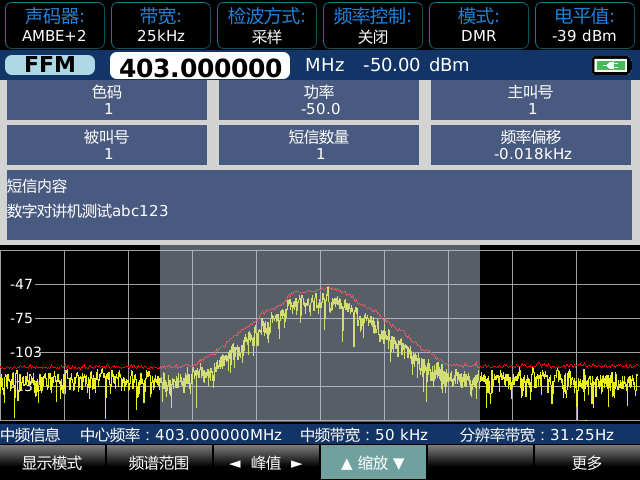 6.单位国家无线电监测中心检测中心 www.srtc.org.cn天维讯达 (北京)科技有限公司 www.radiosky.com.cn外观外观项目技术指标液晶屏6.5寸液晶屏电源DC 15V电池容量7.2V/9.3AH机械尺寸318*190*63mm频谱频谱项目技术指标频率范围20MHz~3000MHz射频输入功率＜20dBm中频带宽10MHz频谱刷新时间50ms扫描速度＞2GHz/s协议协议项目技术指标灵敏度-120dBm调制类型AM、FM、4FSK；声码器厂商DVSI、清华、解理工解调带宽6.25kHz、12.5kHz、25kHz协议类型DMR、dPMR、NXDN接口接口项目技术指标天线N型以太网RJ45和wifiUSB2.0串口RS232中频输入/输出SMA存储卡SD卡音频扬声器和3.5mm耳机